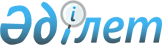 Об определении мест для размещения агитационных печатных материалов для всех кандидатовПостановление акимата Толебийского района Туркестанской области от 8 мая 2019 года № 297. Зарегистрировано Департаментом юстиции Туркестанской области 8 мая 2019 года № 5040
      Сноска. Заголовок постановления - в редакции постановления акимата Толебийского района Туркестанской области от 30.06.2023 № 429 (вводится в действие после дня его первого официального опубликования).
      В соответствии с пунктом 6 статьи 28 Конституционного Закона Республики Казахстан "О выборах в Республике Казахстан", акимат Толебийского района ПОСТАНОВЛЯЕТ:
      Сноска. Преамбула - в редакции постановления акимата Толебийского района Туркестанской области от 30.06.2023 № 429 (вводится в действие после дня его первого официального опубликования).

      1. Исключен постановлением акимата Толебийского района Туркестанской области от 30.06.2023 № 429 (вводится в действие после дня его первого официального опубликования).


      2. Определить места для размещения агитационных печатных материалов для всех кандидатов согласно приложению 2 к настоящему постановлению.
      3. Признать утратившим силу постановление акимата Толебийского района от 17 марта 2015 года № 151 "Об определении мест для размещения агитационных печатных материалов кандидатов и помещений для проведения встреч с избирателями" (зарегистрировано в Реестре государственной регистрации нормативных правовых актов за № 3083, опубликовано 17 марта 2015 года в газете "Толеби туы").
      4. Государственному учреждению "Аппарат акима Толебийского района" в порядке, установленном законодательными актами Республики Казахстан, обеспечить:
      1) государственную регистрацию настоящего постановления в территориальном органе юстиции;
      2) в течении десяти календарных дней со дня государственной регистрации настоящего постановления направление его копии в бумажном и электронном виде на казахском и русском языках в Республиканское государственное предприятие на праве хозяйственного ведения "Республиканский центр правовой информации" для официального опубликования и включения в эталонный контрольный банк нормативных правовых актов Республики Казахстан;
      3) размещение настоящего постановления на интернет-ресурсе акимата Толебийского района после его официального опубликования.
      5. Контроль за исполнением данного постановления возложить на руководителя аппарата акима района Е.Кадырбекова.
      6. Настоящее постановление вводится в действие по истечении десяти календарных дней после дня первого официального опубликования.
      "СОГЛАСОВАНО"
      Толебийская районная территориальная избирательная комиссия
      Сноска. Гриф согласования - в редакции постановления акимата Толебийского района Туркестанской области от 30.06.2023 № 429 (вводится в действие после дня его первого официального опубликования).

 Перечень помещений предоставляемых для проведения встреч кандидатов с избирателями на договорной основе
      Сноска. Приложение 1 исключено постановлением акимата Толебийского района Туркестанской области от 30.06.2023 № 429 (вводится в действие после дня его первого официального опубликования). Места для размещения агитационных печатных материалов для всех кандидатов
      Сноска. Приложение 2 - в редакции постановления акимата Толебийского района Туркестанской области от 30.06.2023 № 429 (вводится в действие после дня его первого официального опубликования).
					© 2012. РГП на ПХВ «Институт законодательства и правовой информации Республики Казахстан» Министерства юстиции Республики Казахстан
				
      Аким района

Б. Омарбеков
Приложение 1 к
постановлению акимата
Толебийского района от
08 мая 2019 года № 297Приложение 2 к
постановлению акимата
Толебийского района от
08 мая 2019 года № 297
№
Толебийский район
1
Город Ленгер, улица Толеби, возле здания Толебийского районного управления "АО Народный Банк Казахстана"
2
Первомаевский сельский округ, село Биринши Мамыр, улица Д.Кунаева, возле здания государственного коммунального казенного предприятия "Толебийского районного дома культуры" сельского дома культуры "Бірінші Мамыр" отдела культуры, развития языков, физической культуры и спорта Толебийского района
3
Алатауский сельский округ, село Алатау, улица Б.Момышулы, возле здания государственного коммунального казенного предприятия "Ясли-сада "Күншуақ" отдела развития человеческого потенциала Толебийского района управления развития человеческого потенциала Туркестанской области
4
Аккумский сельский округ, село Момынай, улица Актас, напротив здания "Аппарата акима Аккумского сельского округа Толебийского района"
5
Когалинский сельский округ, село Диханкол, улица Байтерек, возле здания государственного коммунального казенного предприятия "Толебийского районного дома культуры" сельского клуба "Диханкол" отдела культуры, развития языков, физической культуры и спорта Толебийского района
6
Каратюбинский сельский округ, село Каратобе, улица С.Абдулла, возле здания государственного коммунального казенного предприятия "Толебийского районного дома культуры" сельского клуба "Қаратобе" отдела культуры, развития языков, физической культуры и спорта Толебийского района
7
Верхне Аксуский сельский округ, село Мадени, улица Байшешек, возле здания коммунального государственного учреждения "Общеобразовательного среднего школы "Мәдени" отдела развития человеческого потенциала Толебийского района управления развития человеческого потенциала Туркестанской области
8
Кемекалганский сельский округ, село Абай, улица Кемекалган, возле здания государственного коммунального предприятия на праве хозяйственного ведения Толебийского районного больницы врачебный амбулатории "Кеме-қалған" 
9
Коксаекский сельский округ, село Коксаек, улица Толеби, возле здания коммунального государственного учреждения "Общеобразовательного среднего школы имени М.Х.Дулати" отдела развития человеческого потенциала Толебийского района управления развития человеческого потенциала Туркестанской области
10
Зертасский сельский округ, село Зертас, улица Еламан-Сауран, возле здания государственного коммунального казенного предприятия "Ясли-сада "Аяулым" отдела развития человеческого потенциала Толебийского района управления развития человеческого потенциала Туркестанской области
11
Тасарыкский сельский округ, село Тасарык, улица М.Ауезова, возле парка "Женис"
12
Каскасуйский сельский округ, село Каскасу, улица Куандык, возле здания государственного коммунального казенного предприятия "Ясли-сада "Арай" отдела развития человеческого потенциала Толебийского района управления развития человеческого потенциала Туркестанской области
13
Киелитасский сельский округ, село Достык, улица Астана, возле здания государственного коммунального казенного предприятия "Детского сада "Рауан" отдела развития человеческого потенциала Толебийского района управления развития человеческого потенциала Туркестанской области